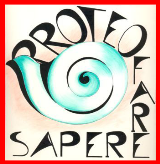 Associazione Professionale Proteo Fare SapereAmbito Territoriale Lucca - Massa/CarraraModulo di iscrizioneCORSO Di PREPARAZIONE AL CONCORSO PER DIRIGENTI SCOLASTICIIl/la sottoscritto/a…………………………………………………………………………………………………….Nato/a a ………………………………………………. il ………………………………………………………………..Residente in: …………………………………………………………………………………… Prov ………..Via/Piazza: …………………………………………………………………………………………………………………                                                    Recapito tel. ………………………………………………Indirizzo e-mail (scrivere chiaramente in stampatello) ………………………………………………………………………………………………………….In servizio presso: ……………………………………………………………………………………………………chiede di poter partecipare al corso di preparazione per le prove preselettive per il concorso a Dirigente Scolastico organizzato da Proteo Fare Sapere.Lì……………………………..                                                                             Firma……………………………….Autorizzo il trattamento dei miei dati personali ai sensi del Decreto Legislativo 30 giugno 2003, n. 196 “Codice in materia di protezione dei dati personali”Lì……………………………..                                                                              Firma……………………………….